OSNOVNA ŠKOLA ŠEMOVEC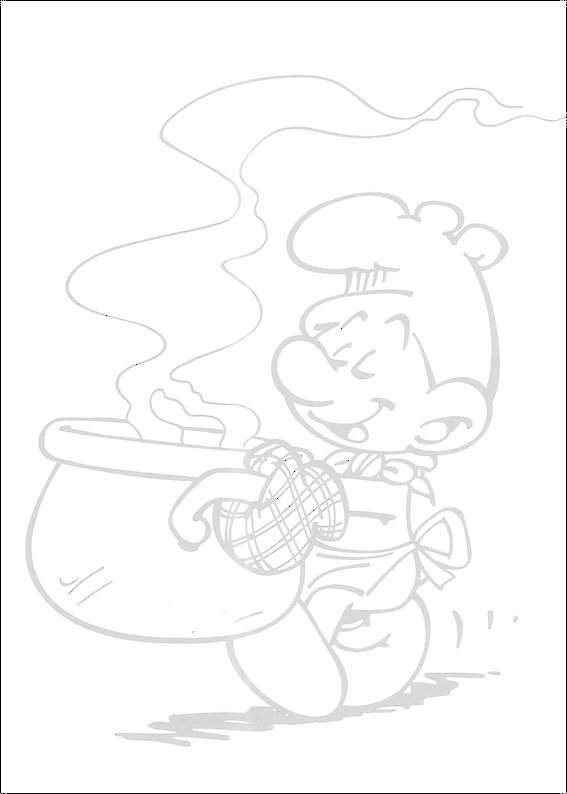 JELOVNIK ZA STUDENI 2019. GODINE04.11. PONEDJELJAK ………PLJESKAVICA, CRNI HAMBI, KRASTAVCI05.11. UTORAK …………........VARIVO OD SLANUTKA, KUKURUZNI KRUH06.11. SRIJEDA …………….NAMAZ OD LJEŠNJAKA, KAKAO,                ŠK. MLIJEKO07.11. ČETVRTAK……………PAPRIKAŠ OD PURETINE S HAJDINSKOM KAŠOM08.11. PETAK ……………. …KUKURUZNE PAHULJICE NA MLIJEKU,      ŠK. VOĆE11.11. PONEDJELJAK ………  PIZZA, CEDEVITA12.11. UTORAK ………….........VARIVO OD GRAŠKA I KRUMPIRA S PILETINOM,                                                     KUKURUZNI  KRUH13.11. SRIJEDA ………………HRENOVKA, CRNI KRUH,          ŠK. MLIJEKO14.11. ČETVRTAK....................TJESTENINA S BOLOGNIESE UMAKOM15.11. PETAK ………………  ĐAČKI SENDVIĆ,                          ŠK. VOĆE18.11. PONEDJELJAK ……..LJEŠNJAK ČOKOLINO S ZOBENIM PAHULJICAMA,                                                     BANANA19.11. UTORAK ………….........RIČET VARIVO,  KUKURUZNI KRUH20.11. SRIJEDA ……………GRIZ S POSIPOM OD ČOK. LJEŠNJAKA,    ŠK. MLIJEKO21.11. ČETVRTAK...................PIRJANO POVRĆE NA MASLACU, PEČ. PILETINA,                                                    CRNI KRUH22.11. PETAK ………………RIBLJI ŠTAPIĆI, KRASTAVCI, CRNI KRUH,    ŠK. VOĆE25.11. PONEDJELJAK ………GRČKI JOGURT, SENDVIĆ OD CRNOG KRUHA,                                                    S PUR. ŠUNKOM26.11. UTORAK ………….........ĐUVEĆ S POVRĆEM27.11. SRIJEDA ……………PUDING OD ČOK. S CHIA SJEMENKAMA, ZOBENIM                                                PAHULJICAMA, MEDOM, BANANA           ŠK. MLIJEKO28.11. ČETVRTAK....................GOVEĐI GULAŠ NJOKI29.11. PETAK ………………PIL. MEDALJONI, KRASTAVCI, CRNI KRUH,   ŠK. VOĆE - prema projektu „Super doručak – moj najbolji izbor“                                                                                                                   DOBAR TEKCIJENA ŠKOLSKE KUHINJE ZA STUDENI  IZNOSI:  85,00 kn